高雄市政府社會局108年度「社區整體照顧服務體系-C級巷弄長照站(非社區照顧關懷據點設置者)」實施計畫及須知107年3月22日高市社長青字第10732546300號簽奉核准108年3月16日高市社長青字第10870097200號簽奉核准修正壹、目的： 一、為促使民眾獲得整合式服務，增進長照服務提供單位分布之密度，本市輔導醫事機構、老人福利機構（不含小型機構）、長照服務機構、107年12月31日以前辦理巷弄長照站之單位（未符合辦理社區照顧關懷據點資格者）辦理C級巷弄長照站，提供社會參與、健康促進、共餐服務及預防及延緩失能等相關服務，以使巷弄長照站遍地開花，更多民眾受益。 貳、依據：一、行政院105年12月19日院臺內字第1050037149號函核定之「長期照顧十年計畫2.0（106-115年）」。二、長照服務發展基金108年度一般性獎助經費申請、審查及財務處理暨獎助項目及基準。參、指導單位：衛生福利部、高雄市政府社會局肆、主辦單位：高雄市政府社會局長青綜合服務中心(以下簡稱本中心)。伍、申請資格：（以下未符合辦理社區照顧關懷據點之資格者）一、醫事機構（含衛生所、居家護理所、護理之家、醫院、診所、藥局、職能治療所、物理治療所、語言治療所、心理治療所、臨床營養服務）。二、老人福利機構（不含小型機構）。三、長照服務機構。四、107年12月31日以前辦理巷弄長照站之單位（未符合辦理社區照顧關懷據點之資格者）。＊備註：可辦理社區照顧關懷據點之資格為--一、立案之社會團體（含社區發展協會）。二、財團法人社會福利、宗教組織、文教等基金會捐助章程中明定辦理社會福利事項者。三、其他團體，如社區宗教組織、農漁會、文史團體等非營利組織。四、村（里）辦公處。請另洽本中心申請「社區照顧關懷據點服務量能計畫(據點設置C級巷弄長照站)」。陸、核定期間：自核定日起至108年12月31日止。(備註：107年既有C單位核定日可追溯至108年1月1日)柒、計畫區域：由申請單位依據本市各行政區長照需求人口數自行規劃服務區域。捌、服務說明：一、服務對象：(一)衰弱、亞健康及健康老人：以衰弱及輕、中度失能或失智老人為優先，社區健康及亞健康老人亦可一起參與，無須經過照管中心評估，直接至C級巷弄長照站使用服務。(二)失能者：須經長期照顧管理中心評估後，派案並前往已完成「喘息服務」特約之C級巷弄長照站使用喘息服務(臨時托顧)。二、服務內容：(一)開站時間：每週至少開放2個時段並辦理共餐服務，每時段至少3小時，每半天以1個時段計。(二)服務項目： (三) 預防及延緩失能照護服務： 1.照護方案內容：以肌力強化運動、生活功能重建、社會參與、口腔保健、膳食營養及認知促進等實證應用方案優先，並須導入衛福部預防及延緩失能照護服務資源管理平台公告（網址：https://nhpc.mohw.gov.tw/PDDC）之預防及延緩失能照護方案。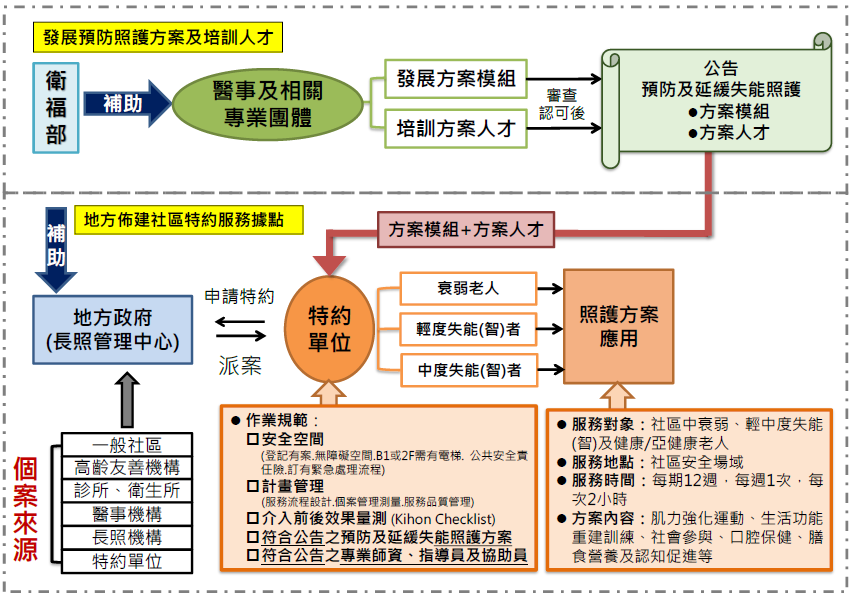 2.每單位(期)：每年至少辦理1期，至多3期。一期12週，每週1次，每次2小時。參與對象不可同時重複參加不同班別，若為延續服務，每人每年以3期為限。3.計畫管理： 配合衛生福利部於指定之資訊平台，完成資料之建置與登錄（網址：https：//nhpc.mohw.gov.tw/PDDC/）。 介入前後效果量測：個案於介入前後須依衛生福利部規定之評估量表（Kihon Checklist）（附表一），進行照護服務方案介入前後評估，應於開班日(結束日)前7天起至開班日(結束日)後14天內完成，並於資訊平台完成登錄。 導入衛生福利部公告之照護方案及師資人才（含專業師資、指導員及協助員）。 建立計畫管理與品質監控機制。4.服務補助規範：每期（12週，每週1次，每次2小時）支付額度為新臺幣3萬6,000元。 每一服務單位一年最高補助新臺幣10萬8,000元。以預防及延緩失能服務提供之場地為認定單元（每一服務執行場地為一個計算單元）。補助費用使用項目依衛生福利部公告之補助「預防及延緩失能照護計畫」經費編列基準及使用範圍為限。 每期（班）開設應具合理之執行效益，每期實際出席平均人數不得低於10人，惟原住民族地區、離島及其他資源不足區實際出席人數可折半計算。 每次活動之帶領須至少一位合格指導員（受審查通過核定並公告者），依班級規模得增加適量之協助員或協助員以上之人力。有關於資訊平台進行資料之建置與登錄，以及介入前後效果量測，可由指導員或協助員協助服務單位執行。5.未完成者則撤銷C級巷弄長照站資格及本計畫全額經費。(三)具有服務量能之單位可再增加提供喘息服務（臨時托顧）1.申請資格：已辦理服務天數5天之C級巷弄長照站。2.申請方式：向本市衛生局提出喘息特約申請後，持喘息特約合約書、申請單位應備文件、場地使用同意證明文件、場地照片、專業人力名冊(含照顧個案比例符合1:8之證明文件)向本中心備查。 ＊備註：位於本市美濃區、六龜區、杉林區、甲仙區之C級巷弄長照站，可依量能辦理「伯公照護站」客家文化加值服務（例如：客家文化意象環境氛圍建置、客語照服員培訓、客家文化健康促進活動等）。三、場地需求：(一)C級巷弄長照站： 1.以落實場地安全為原則(具無障礙設施尤佳)，視長者使用需求規劃出入動線，將招牌放置於明顯處及標示服務時間，且應針對服務場地投保公共意外責任險及訂定長者緊急事件處理流程。 2.服務場地座落於醫事機構、老人福利機構、長照服務機構(社區式服務類長照服務機構、住宿式服務類長照服務機構)等執業場所內，得取消其資格，事後發現者亦同。 (二)增加提供喘息服務（臨時托顧）之C級巷弄長照站： 1.應配置照顧服務員至少1名，照顧比以1：8計。 2.服務對象每人應有至少3平方公尺以上活動空間。 3.設有無障礙出入口；不得位於地下樓層；若為2樓以上者，需備有電梯。 4.廁所應備有防滑措施、扶手等裝備，並保障個人隱私。 5.應設有簡易廚房或備餐場地。 6.應配置滅火器兩具以上，分別固定放置於取用方便之明顯處所；有樓層建築物者，每層應至少配置一具以上。 7.應裝置緊急照明設備及設置火警自動警報設備或住宅用火災警報器。 8.應針對服務場地投保公共意外責任險及訂定長者緊急事件處理流程。 玖、補助基準及項目：本案補助標準得依據衛生福利部最新公佈之相關規範進行調整。拾、審查說明一、參加單位，將應備文件以掛號郵寄或親自送交方式函送本中心。二、為利有意願辦理C級巷弄長照站之單位瞭解本市辦理及流程，由本中心辦理說明會。三、申請應備文件：以下文件如為影本請加蓋「與正本相符章及職章」。申請表及計畫書：紙本一式2份。地址使用權限及場地合法性證明文件：場地租賃契約書或場地使用同地書（計畫書所列服務地點證明文件之紙本一式1份）。108年度公共意外責任保險單。（於核定後一個月內檢送影本至本中心）經地方政府合法立案之組織／機構證明文件之紙本一式1份。1.醫事機構：(1)開業執照影本。(2)法人另需附法人登記證書影本。2.老人福利機構（不含小型機構）：(1)主管機構核發之登記或設立之證明影本或核准設立(立案)之證明文件影本。(2)組織章程或規程。(3)法人另需附法人登記證書影本。3.長照服務機構：(1)主管機構核發之登記或設立之證明影本或核准設立(立案)之證明文件影本。(2)組織章程或規程。(3)法人另需附法人登記證書影本。4.107年12月31日以前辦理C級巷弄長照站之單位。(1)主管機構核發之登記或設立之證明影本或核准設立(立案)之證明文件影本。(2)法人另需附法人登記證書影本。備齊上列文件，逕送本中心(80203高雄市苓雅區四維二路51號3樓教保課)，投遞信封請加註『參加高雄市政府社會局108年度「社區整體照顧服務體系-C級巷弄長照站(非社區照顧關懷據點設置者)」申請』。三、審查：本中心辦理資格文件審查，審核分數平均達75分(含)以上者符合錄取資格(參閱檢核指標)。若資格證件不齊者，得通知其二週內限期補正，逾期不補正或補正不全者，視同資格不符，不得辦理服務。四、核定及獎助：經資格審查合格通過之錄取單位，將由本中心函文核定，並依「長照服務發展基金108年度一般性獎助經費申請、審查及財務處理暨獎助項目及基準」核定補助經費，始能提供C級巷弄長照站之相關服務。五、補充說明及規定：單位所提之資格證明文件如有不實或偽造者，取消其資格，事後發現者亦同。拾壹、本計畫經費用罄後恕不予受理。拾貳、本計畫奉核後辦理，修正時亦同。檢核指標                               填表日期：中華民國   年   月   日高雄市政府社會局108年度「社區整體照顧服務體系-C級巷弄長照站(非社區照顧關懷據點設置者)」計畫書申請單位名稱 (完整立案名稱)計畫執行期間自民國108年    月    日至108年12月31日止(備註：107年既有C單位核定日可追溯至108年1月1日)申請單位簡介與相關服務經驗團隊健全性及組織運作能力：組織人力配置及運作情形：組織財務狀況及管理情形：志工人力資源及管理運用情形：志工人數及訓練完成率：訂有志工招募與管理相關辦法：過去服務績效：辦理長期照顧服務之相關經驗與執行成果(說明已接受或曾接受市府補助或委託之長照相關服務，或辦理老人照顧相關經驗、評鑑…等)組織專業性：(含現行服務項目、服務量及執行情形)在地資源了解與連結情形：（與里辦公處、社區發展協會及有關機關(構)、團體、學校協調配合情形）服務規劃及計畫人力配置一、是否為107年12月31日以前既有C單位? □是□否二、單位屬性：□醫事機構。□老人福利機構（不含小型機構）。□長照服務機構。□107年12月31日以前辦理巷弄長照站之單位(未符合辦理社區照顧關懷據點資格且非上述資格者)三、開站服務時間：每週開放時段(每時段至少3小時，每半天以1個時段計，並辦理共餐服務)，辦理社會參與、健康促進、共餐服務、預防及延緩失能服務。□2至5個時段（服務時間：□上午  ：  至  ：  、□下午  ：  至  ：  ）□6至9個時段（服務時間：□上午  ：  至  ：  、□下午  ：  至  ：  ）□10個時段以上（服務時間：□上午  ：  至  ：  、□下午  ：  至  ：  ）四、服務對象：1.65歲以上失能老人2.55歲以上失能原住民3.50歲以上失智症者4.失能之身心障礙者5.僅工具性日常生活活動需協助且獨居之老人6.衰弱老人五、人力配置： 備註：尚未接受志工基礎及特殊訓練且領取紀錄冊者，請配合社會局規劃辦理志工訓練，未於年度計畫結束前完成訓練者不予補助(期末報告時須提供志工手冊或相關證明)。具體服務內容服務規劃（請敘明規劃內容）1.社會參與：2.健康促進：3.共餐服務：4.預防及延緩失能服務：預期效益：請具體列出各項服務之目標值，如服務人數、人次。服務地點地址及服務範圍空間檢視表（請勾選及說明）備註：所提供之場地需有安全、衛生、通風採光良好之環境，消防安全事項應符合消防法及其有關法令規定，並應投保公共意外責任險。場地設置規劃(例如場地配置圖、空間規劃、桌椅設備、公共意外責任險等)場地概述：（範例:C點設置於○○區○○里活動中心1樓，為3層樓建築，設有電梯，空間可容納○人，備有投影機、電腦、麥克風、長桌10張，摺疊椅30張，3層樓皆有無障礙廁所，出入口為無障礙空間，一樓後院有一空地，可提供民眾種植花卉或蔬菜；門口停車場寬廣約可容納20輛汽車。大門入口處有公車站牌，民眾出入方便。有投保公共意外責任險。)場地照片：(請勿刪減下列表格)緊急事件處理流程(如：逃生路線圖、傷害處理、火災、地震處理流程、颱風停課通知等) （提供緊急事件處理流程範例供參，各單位可依實際狀況酌予調整。）傷害處理： 一般常見意外：若為輕微外傷，先以簡易急救包作簡單處理，處理程序如下：檢視傷口→止血→清潔傷口→包紮。送醫處理流程：若遇到嚴重受傷、大量出血、昏迷或休克等重大傷情，處理程序如下：通報醫療單位(撥打119)並請求協助。通知家屬，並陪同一起上救護車了解後續狀況，並向家屬說明。紀錄為何會受傷、受傷狀況及追蹤後續處理情形。火災處理通報119系統，報告事發資訊。利用滅火器撲滅火源，依現場工作人員指示循避難方向疏散。工作人員注意是否有人員短少或受傷，並記錄處理狀況。地震處理確保人員安全、動員單位人員並判斷避難模式，關閉附近電源開關。若走避不及就地避難，或異地撤離至安全安置地點。撤離後相關作業：照護長輩身心健康、通報與聯絡、建物檢查。颱風停課通知依高雄市政府公告停班停課時，即停止上課。工作人員電話提醒長輩或家屬。預防及延緩失能服務：一、課程內容:備註：方案課程內容請至：1.衛生福利部預防及延緩失能照護方案及師資人才公告專區https://1966.gov.tw/LTC/np-4025-201.html2.高雄市政府衛生局公告高雄自審方案。二、預防及延緩失能服務服務品質管理-滿意度調查經費概算表108年1月至12月(俟核定通過後依核定計畫期程調整)      新臺幣:元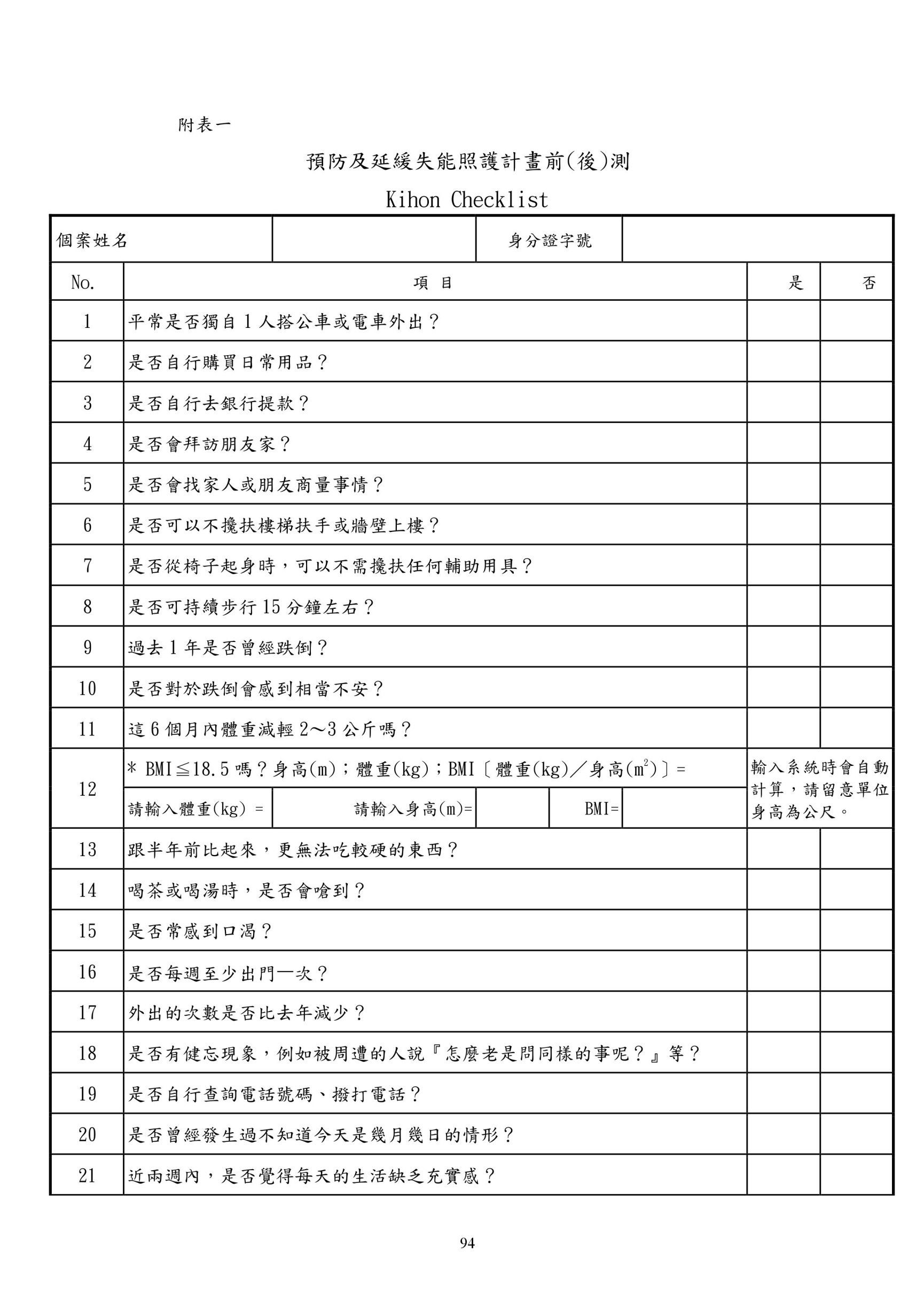 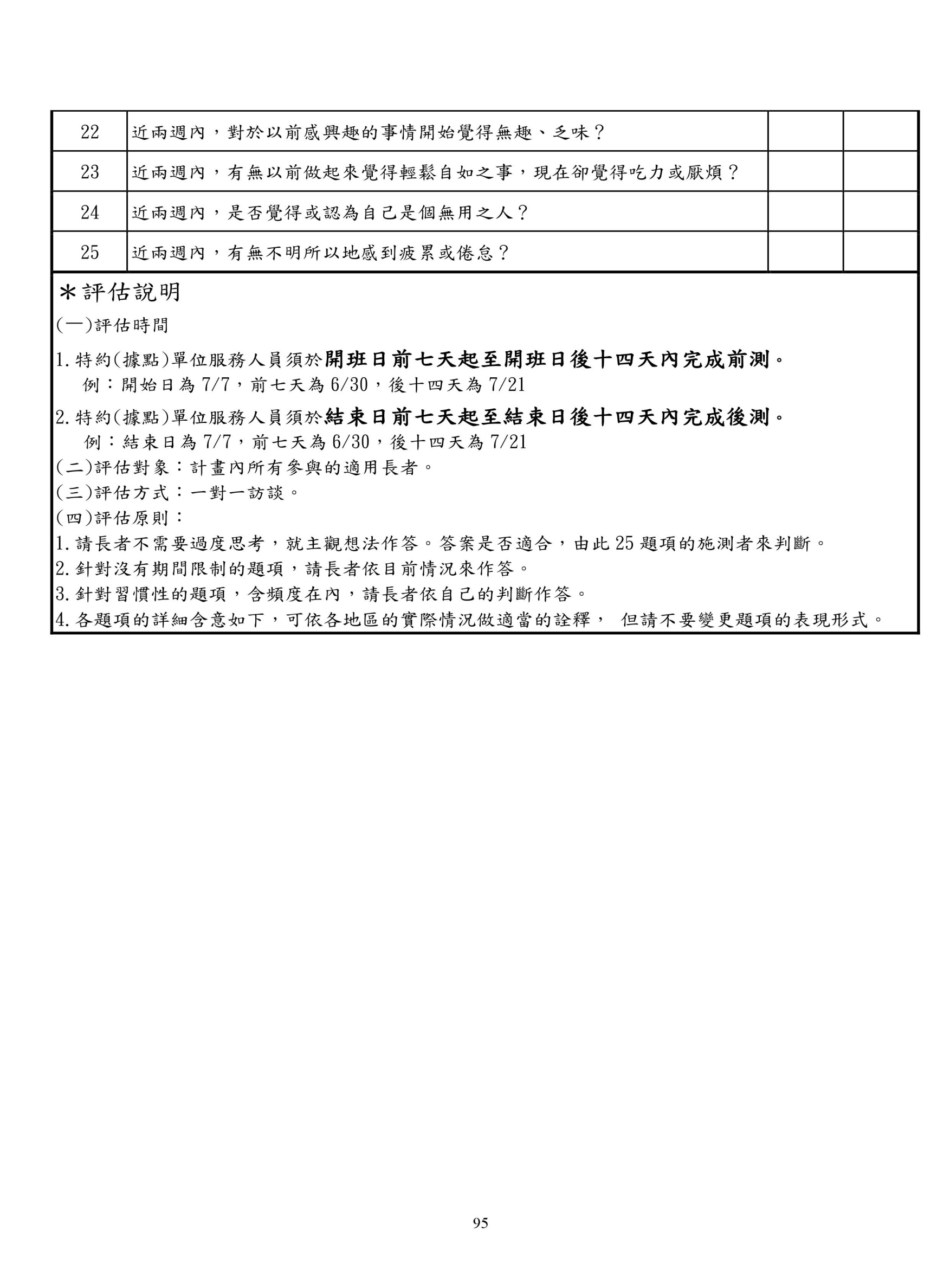 服務項目服務方式服務人數社會參與1.生產性活動：志願服務…等2.共同性活動：旅遊、戶外健身活動…等3.社交性活動：外出拜訪他人、和他人以電話對談…等每時段提供至少10位長者、20人次之服務。健康促進由志工定點量血壓、體溫、義診活動及老人健康講座、體操活動等，並列冊記錄。每週30人次或每月達30人之服務。共餐服務1.由C據點於開放時段前後，提供參加對象共餐服務。2.確保提供長輩衛生、安全及符合品質的餐飲服務，須單位配合以下事項：(1)採自行備餐者：備餐環境須保持環境通風、乾淨無異味。膳食檢體至少保留72小時(每樣至少100克)(2)備餐形式採取餐者：配合店家為地方衛生機關檢查合格之單位每週30人次或每月達30人之服務。預防及延緩失能依長期照顧司預防及延緩失能照護計畫執行原則開設預防及延緩失能課程每期提供至少10位長者之服務。關懷訪視由志工排班、針對所提供服務之個案定期實施家訪，提供量血壓、體溫、及生活諮詢服務，並紀錄備查。每週20人次或每月達20人之服務。電話問安、諮詢、轉介服務由志工排定個案，提供電話問安、生活諮詢、資源轉介服務。每週20人次或每月達20人之服務。補助額度補助項目及標準一業務費(一) 2-5時段/週：獎助最高2萬/月。(二) 6-9時段/週：獎助最高4萬/月。(三) 10時段/週：1.未申請據點人力加值費用之單位，最高6萬/月。2.申請據點人力加值費用之單位，最高6萬6,000元/月。*每週至少開放2時段並辦理共餐服務，每時段至少3小時，每半天以1個時段計。*受獎助單位得於核予獎助經費20%範圍內，衡酌實際業務需求，覈實調整支用於其他費用。項目含：1.臨時工資(含其它雇主應負擔項目)：  (1)實施本計畫特定工作所需勞務之工資，以按時計酬為限，受補助單位人員不得支領。  (2)以勞動部最新公告之基本工資時薪標準編列（108 年 1 月 1 日起 150 元/時），如須編列雇主負擔之勞健保費及公提勞工退休金則另計(核銷時須檢附印領清冊及收據或納保相關證明文件，未依規定投保者不予補助)，但不得編列獎金。2.水費、電費、瓦斯費：收據抬頭應為單位（C級巷弄長照站）名稱，若非單位名稱，應檢附切結證明單，證明提供 C 級巷弄長照站使用。3.電話費、網路費：用於本計畫室內電話專線及網路，不含裝機費及安裝費，國際電話費、逾期罰款（滯納金）、手機費不補助。4.活動場地費：須具收據或發票，如為區公所借用之場地，收據須加蓋區公所機關官防。5.文具紙張：  (1)實施本計畫所需油墨、碳粉匣、紙張、文具等費用。  (2)不包含電池、沖洗相片、卡片等，請以雜支報支，桌遊以文具費核銷。  (3)品項以批、式為單位者，請補附出貨明細表(若手寫項目，請加蓋經手人章)。6.書報雜誌：如有跨年度情況，應請廠商依年度分別開立。7.文宣印刷費：影印樣張須留存。8.活動講座費：辦理本計畫健康促進或社會參與課程/活動之聘請講座鐘點費(外聘 2,000 元/節、內聘含單位理監事及志工人員 1,000元/節，一節以 50 分鐘計，未滿 1 小時者減辦支給，1 堂課最多補助 1 位講師)，另講座助理(協助教學並實際授課人員)每節鐘點費按同一課程講座鐘點費減半支給。9.有線電視裝機費、收視費：需實際提供 C 級巷弄長照站使用，如有跨年度情況，應請廠商依年度分別開立。10.公共意外責任險（場地）：為保障長者安全，請 C 級巷弄長照站皆須加以投保。11.器材租金及維護費：  (1)用於 C 級巷弄長照站服務之相關設施設備所需之修繕、養護及租金費用。  (2)若為場地維修、天花板照明、電梯維修、架設網站等，非屬器材維護費，不予補助。補助額度補助項目及標準12.電腦耗材：如光碟片、CD  盒、清潔布、滑鼠墊、網路線等，硬碟、隨身碟、IP 分享器、電源轉換器、變壓器等可重複使用且保存 1 年年限，非屬消耗性材料，不予補助。13.活動材料費：課程所需材料，如製作手工藝品相關材料，不含影片及運動用品。14.食材費/伙食費（限提供餐飲服務）：  (1)穀類、肉類、蔬菜、水果、食用油、調味等，以提供主食(吃得飽)為主。  (2)使用本市送餐單位推動共餐服務之伙食費，便當及餐盒不予輔助。  (3)品項以批、式為單位者，請補附出貨明細表 (若手寫項目，請加蓋經手人章)。15.血糖檢測耗材：血糖檢測應由護理人員執行。16.交通費：以接送長輩參與Ｃ級巷弄長照站活動往返費用為限，包含租車費用及車輛油料費（不含機油），計程車費用不予補助。17.雜支（最高 500 元/月，6,000 元/年）：本計畫所需之雜項費用。  (1)項目含攝影、茶水（茶葉、茶包、咖啡包、礦泉水）、文具、郵資。  (2)此項目可核銷特殊活動購買之點心、蛋糕飲料、餅乾等，但不應為多數。  (3)獎金、獎品、服裝、宣導品、紀念品及旅遊、聚餐性質之活動不予補助。  (4)屬設施設備類(如掛鐘、鍋碗瓢盆烘碗機等)、電腦週邊商品、場地或器材修繕用具一律不予補助。  (5)郵資購票證明：應填寫買受人姓名或統一編號、金額。請郵局經辦人員蓋章、並蓋郵戳及日期。18.雇主應負擔之勞保、健保及勞工保險退休金等；針對每週開放十個時段且有申請專職人力之C據點，提高業務費獎助標準。19.依據「衛生福利部及所屬機關長照服務發展基金獎助計畫經費編列基準及使用範圍」編列，且經本局核可所需項目。二開辦設施設備費新設立之 C 級巷弄長照站最高獎助 10 萬(一)此項設備之採購應與計畫直接有關者為限，項目含文康休閒設備、健康器材、溫度計、血壓計、電話裝機費及電腦、辦公桌椅、傳真機、影印機及其他經核可設置 C 級巷弄長照站所需設施設備等。1.資本門設施設備：須為實施本計畫所需軟硬體設備之購置與裝置費用(須單價 1 萬以上且使用年限 2 年以上者)2.經常門設施設備：須為實施本計畫所需之非消耗性物品（使用年限未及 2 年或單價未達 1 萬元）(二)獎助項目及補助金額上限：血壓計 2,500  元/ 臺、隧道式血壓計  8,500  元/臺、血糖測試機2,000 元/臺、輪椅 3,700 元/臺、額溫槍 2,000 元/個及耳溫槍 2,000 元/個(擇一)、體脂計 2,000元/個、體重計 1,000 元/個、電視機 18,000 元/臺、數位相機 8,000 元/臺、手提音響 2,500 元/臺、卡拉 ok 組 50,000 元/組、跑步機 18,000 元/臺、健身車 9,000 元/臺、DVD 光碟機 2,500 元/臺、茶車組 4,000 元/組、槌球設備組 4,000元/組、休閒桌椅組 4,000 元/組、擴大器+麥克風 25,000元/組、無線麥克風 6,000元/個、桌上型電腦 30,000 元/組、筆記型電腦 20,000元/臺、電腦桌 1,500 元/張、電腦椅 1,200 元/張、印表機5,000 元/臺、影印機 30,000元/臺、傳真機 5,000元/臺及多功能事務機 6,000 元/臺(擇一)、會議桌 6,200 元/張、會議椅 1,500 元/張、公文櫃 2,800元/架、長條桌 3,000 元/張、折疊椅 200 元/張、椅子 200 元/張、辦公桌 3,000 元/張、辦公椅1,200 元/張、電話機 1,000 元/臺、開飲機 2,500 元/臺、飲水機 16,000 元/臺、光碟機 2,500元/臺、單槍投影機 20,000 元/臺、投影布幕 4,000元/捲、翻轉式白板架  5,000  元/架、流理台15,000 元/臺、電烤箱 3,000 元/臺、瓦斯爐 3,000 元/臺、抽油煙機 6,000 元/臺、餐盤鐵架 5,000元/個、冷凍櫃 10,000 元/個、快速爐 1,500 元/個、瓦斯電鍋 5,000 元/個、多人用電鍋 6,000元/個、餐飲料理台 20,000 元/組、烘碗機 5,000元/臺、大湯鍋 3,500 元/個、大炒鍋 4,000 元/個、保溫茶桶 1,500 元/個、冷氣機 20,000 元/臺、電冰箱 15,000 元/臺，倘獎助項目非屬上開列舉項目，依本局核准獎助項目及金額為準。(三)已於其他獎助項目中申請相關設施設備者，以不重複獎助為原則，並優先獎助老人可使用之設備。(四)須列財產清冊(核銷時須檢附)，並黏貼財產標籤及標註「衛生福利部獎助」字樣。三志工相關費用最高獎助 3 萬元/年(2500 元/月)1.項目含：(1)志工誤餐費：每人次午、晚餐以 80元為限。(2)志工交通費：以從事外勤服務志工為限，每人每日以 100 元為限，計程車資不予補助，須具印領清冊；農曆除夕、春節(農曆正月初一至初三)之志工交通費用，每人每日最高補助 200 元。(3)志工保險費：每人每年以 500 元為限。(4)志工背心：每件獎助以 200 元為限。2.尚未接受志工基礎及特殊訓練且領取紀錄冊者，請配合社會局規劃辦理志工訓練，未於年度計畫結束前完成訓練者不予補助(核銷時須提供志工手冊或相關證明)。補助額度補助項目及標準四據點人力加值費用至少開放 10 時段/週始得申請本項目經費。獎助社工人員或照顧服務員  1 名，每人每年最高獎助13.5 個月（含年終獎金1.5個月，依任職期間按比例支付）；為保障據點專職人員勞動權益，明定專職人員服務費不可含雇主應負擔之勞保、健保及勞工退休準備金費用。1.社工人員：應符合下列之一者（核銷時應檢附資格證明文件影本方得核銷）：(1) 領有社會工作師證照。(2) 領有專科社會工作師證書。(3) 符合專門職業及高等考試社會工作師考試規則第五條應考資格規定者，惟於105年12月31日以前在職之專業人員，或經考選部核定准予部分科目免試有案者不在此限。2.照顧服務員：需符合下列之一者（核銷時應檢附資格證明文件影本方得核銷）：(1)領有照顧服務員訓練結業證明書。(2)領有照顧服務員職類技術士證。(3) 高中（職）以上學校護理、照顧相關科（組）畢業。(三)受獎助單位應敘明上開人員相關工作職掌並依規定辦理勞工保險、全民健康保險或提撥勞工退休準備金(核銷時須檢附印領清冊及收據或納保相關證明文件，未依規定投保者不予補助)。 (1)具社會工作師專業證照之專業人員增加獎助2,000元/月。(2)具專科社會工作師專業證書之專業人員增加獎助2,000 元/月。(3)相關系所碩士以上學歷每月增加獎助 1,000 元/月。★社工人員：每人獎助3 萬 4,000 元/月。★照顧服務員：每人獎助3 萬 3,000 元/月。(一)工作項目：執行單位應依服務項目所需，聘請具社會工作、照顧服務等相關科系之服務人員，專責規劃 C 級巷弄長照站專案活動及課程、專案活動執行等服務。1.社工人員：應符合下列之一者（核銷時應檢附資格證明文件影本方得核銷）：(1) 領有社會工作師證照。(2) 領有專科社會工作師證書。(3) 符合專門職業及高等考試社會工作師考試規則第五條應考資格規定者，惟於105年12月31日以前在職之專業人員，或經考選部核定准予部分科目免試有案者不在此限。2.照顧服務員：需符合下列之一者（核銷時應檢附資格證明文件影本方得核銷）：(1) 領有照顧服務員訓練結業證明書。(2) 領有照顧服務員職類技術士證。(3) 高中（職）以上學校護理、照顧相關科（組）畢業。(二)受獎助單位應敘明上開人員相關工作職掌並依規定辦理勞工保險、全民健康保險或提撥勞工退休準備金(核銷時須檢附印領清冊及收據或納保相關證明文件，未依規定投保者不予補助)。五預防及延緩失能照護計畫費每期(12 週，每週一次，每次二小時)3 萬 6,000 元，一年最高補助 10 萬 8,000 元。(一)業務費1.師資鐘點費：(1)指導員(主要帶領者)：具有師級證照之專業醫事人員，支付 1,200 元/時；非醫事專業人員，支付 1,000 元/時。(2)協助員(協同帶領者)：不限為專業人員為原則，支付 500 元/時。2.臨時工資、文具紙張、印刷、租金、設備使用服務費、維護費、油脂、調查訪問費、電腦處理費、資料蒐集費、材料費(實施本計畫所需消耗性器皿、材料、實驗動物、藥品及使用年限未及二年或單價未達 1 萬元非消耗性之物品等費用。非消耗性物品以與計畫直接有關為限，且不得購置普通性非消耗物品，如複印機、印表機、電腦螢幕、碎紙機等)、出席費、國內旅費、餐費、其它（敘明原因）、雜支費（業務費 5%）。(二)管理費：以業務費之 10%為上限，含水、電、瓦斯、大樓清潔費、補充保費、執行本計畫專任助理人員特休未休工資。遴選項目遴選子項遴選子項配分組織健全性
20分團隊健全性及組織運作能力1.組織人力配置及運作情形2.組織財務狀況及管理情形3.組織財產設備管理情形8組織健全性
20分本計畫專業人力儲備、訓練及留任策略1.專業人力配置情形及留任策略2.專業人力執行照顧服務相關經驗3.專業人力職前及在職教育訓練規劃4.若辦理C+級單位應置照顧服務員至少1名，照顧比以1:8計算12組織量能20分組織專業性1.組成跨專業團隊及運作規劃2.擴展(新增)長照2.0服務種類之規劃  及量能開發10組織量能20分過去服務績效1.現行服務項目、服務量及執行情形2.辦理長照經驗、績效及評鑑成績10服務規劃及資源連結20分在地資源瞭解與連結情形1.與里辦公處、社區發展協會及有關機  關(構)、團體、學校協調配合情形2.運用社會資源（含人力、物力、財力）達3項以上10服務規劃及資源連結20分經費運用及自籌款籌措能力1.計畫經費規劃運用情形2.計畫自籌款籌措能力10品質管控與服務輸送35分服務之行政管理機制1.服務個案開發能力2.服務個案管理機制3.訂有服務監測及品質評估機制5品質管控與服務輸送35分服務之個案權益保障機制 1.個案品質管控機制2.個案申訴處理機制10品質管控與服務輸送35分預期服務效益預期每日、每月及年度服務人數10品質管控與服務輸送35分硬體空間檢核硬體設備符合中央場地需求規定辦理針對服務場地投保公共意外責任險及訂定長輩緊急事件處理流程10加分項目5分創新服務或亮點服務能列出1項以上創新服務能列出1項以上發展特色5總計總計總計審查單位意見審查單位核章衛生福利部108年度長照服務發展基金獎助計畫申請表（一）衛生福利部108年度長照服務發展基金獎助計畫申請表（一）衛生福利部108年度長照服務發展基金獎助計畫申請表（一）衛生福利部108年度長照服務發展基金獎助計畫申請表（一）衛生福利部108年度長照服務發展基金獎助計畫申請表（一）衛生福利部108年度長照服務發展基金獎助計畫申請表（一）衛生福利部108年度長照服務發展基金獎助計畫申請表（一）衛生福利部108年度長照服務發展基金獎助計畫申請表（一）衛生福利部108年度長照服務發展基金獎助計畫申請表（一）衛生福利部108年度長照服務發展基金獎助計畫申請表（一）衛生福利部108年度長照服務發展基金獎助計畫申請表（一）衛生福利部108年度長照服務發展基金獎助計畫申請表（一）衛生福利部108年度長照服務發展基金獎助計畫申請表（一）申請單位名稱
(完整立案名稱)申請單位名稱
(完整立案名稱)核准機關日期文號核准機關日期文號會（地）址會（地）址（詳列鄉鎮市區村里鄰）（詳列鄉鎮市區村里鄰）（詳列鄉鎮市區村里鄰）（詳列鄉鎮市區村里鄰）（詳列鄉鎮市區村里鄰）統一編號統一編號負責人姓名負責人姓名職稱連絡人姓名電話/手機電話/手機聯絡人電子信箱聯絡人電子信箱本單位同意遵守及依照高雄市政府社會局108年度「推動社區整體照顧服務體系-C級巷弄長照站(非社區照顧關懷據點設置者)」申請表及衛生福利部相關規範辦理本計畫且無任何異議。                                                                （申請單位用印、負責人簽章）本單位同意遵守及依照高雄市政府社會局108年度「推動社區整體照顧服務體系-C級巷弄長照站(非社區照顧關懷據點設置者)」申請表及衛生福利部相關規範辦理本計畫且無任何異議。                                                                （申請單位用印、負責人簽章）本單位同意遵守及依照高雄市政府社會局108年度「推動社區整體照顧服務體系-C級巷弄長照站(非社區照顧關懷據點設置者)」申請表及衛生福利部相關規範辦理本計畫且無任何異議。                                                                （申請單位用印、負責人簽章）本單位同意遵守及依照高雄市政府社會局108年度「推動社區整體照顧服務體系-C級巷弄長照站(非社區照顧關懷據點設置者)」申請表及衛生福利部相關規範辦理本計畫且無任何異議。                                                                （申請單位用印、負責人簽章）本單位同意遵守及依照高雄市政府社會局108年度「推動社區整體照顧服務體系-C級巷弄長照站(非社區照顧關懷據點設置者)」申請表及衛生福利部相關規範辦理本計畫且無任何異議。                                                                （申請單位用印、負責人簽章）本單位同意遵守及依照高雄市政府社會局108年度「推動社區整體照顧服務體系-C級巷弄長照站(非社區照顧關懷據點設置者)」申請表及衛生福利部相關規範辦理本計畫且無任何異議。                                                                （申請單位用印、負責人簽章）本單位同意遵守及依照高雄市政府社會局108年度「推動社區整體照顧服務體系-C級巷弄長照站(非社區照顧關懷據點設置者)」申請表及衛生福利部相關規範辦理本計畫且無任何異議。                                                                （申請單位用印、負責人簽章）本單位同意遵守及依照高雄市政府社會局108年度「推動社區整體照顧服務體系-C級巷弄長照站(非社區照顧關懷據點設置者)」申請表及衛生福利部相關規範辦理本計畫且無任何異議。                                                                （申請單位用印、負責人簽章）本單位同意遵守及依照高雄市政府社會局108年度「推動社區整體照顧服務體系-C級巷弄長照站(非社區照顧關懷據點設置者)」申請表及衛生福利部相關規範辦理本計畫且無任何異議。                                                                （申請單位用印、負責人簽章）本單位同意遵守及依照高雄市政府社會局108年度「推動社區整體照顧服務體系-C級巷弄長照站(非社區照顧關懷據點設置者)」申請表及衛生福利部相關規範辦理本計畫且無任何異議。                                                                （申請單位用印、負責人簽章）本單位同意遵守及依照高雄市政府社會局108年度「推動社區整體照顧服務體系-C級巷弄長照站(非社區照顧關懷據點設置者)」申請表及衛生福利部相關規範辦理本計畫且無任何異議。                                                                （申請單位用印、負責人簽章）本單位同意遵守及依照高雄市政府社會局108年度「推動社區整體照顧服務體系-C級巷弄長照站(非社區照顧關懷據點設置者)」申請表及衛生福利部相關規範辦理本計畫且無任何異議。                                                                （申請單位用印、負責人簽章）本單位同意遵守及依照高雄市政府社會局108年度「推動社區整體照顧服務體系-C級巷弄長照站(非社區照顧關懷據點設置者)」申請表及衛生福利部相關規範辦理本計畫且無任何異議。                                                                （申請單位用印、負責人簽章）計畫名稱高雄市政府社會局108年度「推動社區整體照顧服務體系-C級巷弄長照站(非社區照顧關懷據點設置者)」高雄市政府社會局108年度「推動社區整體照顧服務體系-C級巷弄長照站(非社區照顧關懷據點設置者)」高雄市政府社會局108年度「推動社區整體照顧服務體系-C級巷弄長照站(非社區照顧關懷據點設置者)」高雄市政府社會局108年度「推動社區整體照顧服務體系-C級巷弄長照站(非社區照顧關懷據點設置者)」高雄市政府社會局108年度「推動社區整體照顧服務體系-C級巷弄長照站(非社區照顧關懷據點設置者)」高雄市政府社會局108年度「推動社區整體照顧服務體系-C級巷弄長照站(非社區照顧關懷據點設置者)」高雄市政府社會局108年度「推動社區整體照顧服務體系-C級巷弄長照站(非社區照顧關懷據點設置者)」高雄市政府社會局108年度「推動社區整體照顧服務體系-C級巷弄長照站(非社區照顧關懷據點設置者)」高雄市政府社會局108年度「推動社區整體照顧服務體系-C級巷弄長照站(非社區照顧關懷據點設置者)」預定完成日期預定完成日期108.12.31計畫內容概要（請寫申請計畫概要）每週開放時段(每時段至少3小時，每半天以1個時段計，並辦理共餐服務)□2至5個時段　□6至9個時段　□10個時段以上：社會參與：健康促進：共餐服務：預防及延緩失能服務：社區喘息服務(臨時托顧)（欲申請社區喘息特約者始須填寫）：…(其它服務內容) ：…(其它服務內容) ：（請寫申請計畫概要）每週開放時段(每時段至少3小時，每半天以1個時段計，並辦理共餐服務)□2至5個時段　□6至9個時段　□10個時段以上：社會參與：健康促進：共餐服務：預防及延緩失能服務：社區喘息服務(臨時托顧)（欲申請社區喘息特約者始須填寫）：…(其它服務內容) ：…(其它服務內容) ：（請寫申請計畫概要）每週開放時段(每時段至少3小時，每半天以1個時段計，並辦理共餐服務)□2至5個時段　□6至9個時段　□10個時段以上：社會參與：健康促進：共餐服務：預防及延緩失能服務：社區喘息服務(臨時托顧)（欲申請社區喘息特約者始須填寫）：…(其它服務內容) ：…(其它服務內容) ：（請寫申請計畫概要）每週開放時段(每時段至少3小時，每半天以1個時段計，並辦理共餐服務)□2至5個時段　□6至9個時段　□10個時段以上：社會參與：健康促進：共餐服務：預防及延緩失能服務：社區喘息服務(臨時托顧)（欲申請社區喘息特約者始須填寫）：…(其它服務內容) ：…(其它服務內容) ：（請寫申請計畫概要）每週開放時段(每時段至少3小時，每半天以1個時段計，並辦理共餐服務)□2至5個時段　□6至9個時段　□10個時段以上：社會參與：健康促進：共餐服務：預防及延緩失能服務：社區喘息服務(臨時托顧)（欲申請社區喘息特約者始須填寫）：…(其它服務內容) ：…(其它服務內容) ：（請寫申請計畫概要）每週開放時段(每時段至少3小時，每半天以1個時段計，並辦理共餐服務)□2至5個時段　□6至9個時段　□10個時段以上：社會參與：健康促進：共餐服務：預防及延緩失能服務：社區喘息服務(臨時托顧)（欲申請社區喘息特約者始須填寫）：…(其它服務內容) ：…(其它服務內容) ：（請寫申請計畫概要）每週開放時段(每時段至少3小時，每半天以1個時段計，並辦理共餐服務)□2至5個時段　□6至9個時段　□10個時段以上：社會參與：健康促進：共餐服務：預防及延緩失能服務：社區喘息服務(臨時托顧)（欲申請社區喘息特約者始須填寫）：…(其它服務內容) ：…(其它服務內容) ：（請寫申請計畫概要）每週開放時段(每時段至少3小時，每半天以1個時段計，並辦理共餐服務)□2至5個時段　□6至9個時段　□10個時段以上：社會參與：健康促進：共餐服務：預防及延緩失能服務：社區喘息服務(臨時托顧)（欲申請社區喘息特約者始須填寫）：…(其它服務內容) ：…(其它服務內容) ：（請寫申請計畫概要）每週開放時段(每時段至少3小時，每半天以1個時段計，並辦理共餐服務)□2至5個時段　□6至9個時段　□10個時段以上：社會參與：健康促進：共餐服務：預防及延緩失能服務：社區喘息服務(臨時托顧)（欲申請社區喘息特約者始須填寫）：…(其它服務內容) ：…(其它服務內容) ：（請寫申請計畫概要）每週開放時段(每時段至少3小時，每半天以1個時段計，並辦理共餐服務)□2至5個時段　□6至9個時段　□10個時段以上：社會參與：健康促進：共餐服務：預防及延緩失能服務：社區喘息服務(臨時托顧)（欲申請社區喘息特約者始須填寫）：…(其它服務內容) ：…(其它服務內容) ：（請寫申請計畫概要）每週開放時段(每時段至少3小時，每半天以1個時段計，並辦理共餐服務)□2至5個時段　□6至9個時段　□10個時段以上：社會參與：健康促進：共餐服務：預防及延緩失能服務：社區喘息服務(臨時托顧)（欲申請社區喘息特約者始須填寫）：…(其它服務內容) ：…(其它服務內容) ：（請寫申請計畫概要）每週開放時段(每時段至少3小時，每半天以1個時段計，並辦理共餐服務)□2至5個時段　□6至9個時段　□10個時段以上：社會參與：健康促進：共餐服務：預防及延緩失能服務：社區喘息服務(臨時托顧)（欲申請社區喘息特約者始須填寫）：…(其它服務內容) ：…(其它服務內容) ：預期效益(請具體列出各項服務之目標值，如服務人數、人次)社會參與：每月提供___位長者、___人次以上之社會參與服務。健康促進：每月提供___位長者、___人次以上之健康促進服務。共餐服務：每月可提供____位長者，共___人次以上之共餐服務。預防及延緩失能服務：每年可辦理____期課程。(每期12週，每週1次，每次2小時，至多3期)每期可提供___位長者課程服務、___人次以上。喘息服務(臨時托顧)（欲申請社區喘息特約者始須填寫）每月可提供___位長者臨時性短期照顧或喘息服務。(請具體列出各項服務之目標值，如服務人數、人次)社會參與：每月提供___位長者、___人次以上之社會參與服務。健康促進：每月提供___位長者、___人次以上之健康促進服務。共餐服務：每月可提供____位長者，共___人次以上之共餐服務。預防及延緩失能服務：每年可辦理____期課程。(每期12週，每週1次，每次2小時，至多3期)每期可提供___位長者課程服務、___人次以上。喘息服務(臨時托顧)（欲申請社區喘息特約者始須填寫）每月可提供___位長者臨時性短期照顧或喘息服務。(請具體列出各項服務之目標值，如服務人數、人次)社會參與：每月提供___位長者、___人次以上之社會參與服務。健康促進：每月提供___位長者、___人次以上之健康促進服務。共餐服務：每月可提供____位長者，共___人次以上之共餐服務。預防及延緩失能服務：每年可辦理____期課程。(每期12週，每週1次，每次2小時，至多3期)每期可提供___位長者課程服務、___人次以上。喘息服務(臨時托顧)（欲申請社區喘息特約者始須填寫）每月可提供___位長者臨時性短期照顧或喘息服務。(請具體列出各項服務之目標值，如服務人數、人次)社會參與：每月提供___位長者、___人次以上之社會參與服務。健康促進：每月提供___位長者、___人次以上之健康促進服務。共餐服務：每月可提供____位長者，共___人次以上之共餐服務。預防及延緩失能服務：每年可辦理____期課程。(每期12週，每週1次，每次2小時，至多3期)每期可提供___位長者課程服務、___人次以上。喘息服務(臨時托顧)（欲申請社區喘息特約者始須填寫）每月可提供___位長者臨時性短期照顧或喘息服務。(請具體列出各項服務之目標值，如服務人數、人次)社會參與：每月提供___位長者、___人次以上之社會參與服務。健康促進：每月提供___位長者、___人次以上之健康促進服務。共餐服務：每月可提供____位長者，共___人次以上之共餐服務。預防及延緩失能服務：每年可辦理____期課程。(每期12週，每週1次，每次2小時，至多3期)每期可提供___位長者課程服務、___人次以上。喘息服務(臨時托顧)（欲申請社區喘息特約者始須填寫）每月可提供___位長者臨時性短期照顧或喘息服務。(請具體列出各項服務之目標值，如服務人數、人次)社會參與：每月提供___位長者、___人次以上之社會參與服務。健康促進：每月提供___位長者、___人次以上之健康促進服務。共餐服務：每月可提供____位長者，共___人次以上之共餐服務。預防及延緩失能服務：每年可辦理____期課程。(每期12週，每週1次，每次2小時，至多3期)每期可提供___位長者課程服務、___人次以上。喘息服務(臨時托顧)（欲申請社區喘息特約者始須填寫）每月可提供___位長者臨時性短期照顧或喘息服務。(請具體列出各項服務之目標值，如服務人數、人次)社會參與：每月提供___位長者、___人次以上之社會參與服務。健康促進：每月提供___位長者、___人次以上之健康促進服務。共餐服務：每月可提供____位長者，共___人次以上之共餐服務。預防及延緩失能服務：每年可辦理____期課程。(每期12週，每週1次，每次2小時，至多3期)每期可提供___位長者課程服務、___人次以上。喘息服務(臨時托顧)（欲申請社區喘息特約者始須填寫）每月可提供___位長者臨時性短期照顧或喘息服務。(請具體列出各項服務之目標值，如服務人數、人次)社會參與：每月提供___位長者、___人次以上之社會參與服務。健康促進：每月提供___位長者、___人次以上之健康促進服務。共餐服務：每月可提供____位長者，共___人次以上之共餐服務。預防及延緩失能服務：每年可辦理____期課程。(每期12週，每週1次，每次2小時，至多3期)每期可提供___位長者課程服務、___人次以上。喘息服務(臨時托顧)（欲申請社區喘息特約者始須填寫）每月可提供___位長者臨時性短期照顧或喘息服務。(請具體列出各項服務之目標值，如服務人數、人次)社會參與：每月提供___位長者、___人次以上之社會參與服務。健康促進：每月提供___位長者、___人次以上之健康促進服務。共餐服務：每月可提供____位長者，共___人次以上之共餐服務。預防及延緩失能服務：每年可辦理____期課程。(每期12週，每週1次，每次2小時，至多3期)每期可提供___位長者課程服務、___人次以上。喘息服務(臨時托顧)（欲申請社區喘息特約者始須填寫）每月可提供___位長者臨時性短期照顧或喘息服務。(請具體列出各項服務之目標值，如服務人數、人次)社會參與：每月提供___位長者、___人次以上之社會參與服務。健康促進：每月提供___位長者、___人次以上之健康促進服務。共餐服務：每月可提供____位長者，共___人次以上之共餐服務。預防及延緩失能服務：每年可辦理____期課程。(每期12週，每週1次，每次2小時，至多3期)每期可提供___位長者課程服務、___人次以上。喘息服務(臨時托顧)（欲申請社區喘息特約者始須填寫）每月可提供___位長者臨時性短期照顧或喘息服務。(請具體列出各項服務之目標值，如服務人數、人次)社會參與：每月提供___位長者、___人次以上之社會參與服務。健康促進：每月提供___位長者、___人次以上之健康促進服務。共餐服務：每月可提供____位長者，共___人次以上之共餐服務。預防及延緩失能服務：每年可辦理____期課程。(每期12週，每週1次，每次2小時，至多3期)每期可提供___位長者課程服務、___人次以上。喘息服務(臨時托顧)（欲申請社區喘息特約者始須填寫）每月可提供___位長者臨時性短期照顧或喘息服務。(請具體列出各項服務之目標值，如服務人數、人次)社會參與：每月提供___位長者、___人次以上之社會參與服務。健康促進：每月提供___位長者、___人次以上之健康促進服務。共餐服務：每月可提供____位長者，共___人次以上之共餐服務。預防及延緩失能服務：每年可辦理____期課程。(每期12週，每週1次，每次2小時，至多3期)每期可提供___位長者課程服務、___人次以上。喘息服務(臨時托顧)（欲申請社區喘息特約者始須填寫）每月可提供___位長者臨時性短期照顧或喘息服務。申請獎助經費（單位：新臺幣元）（單位：新臺幣元）（單位：新臺幣元）（單位：新臺幣元）自籌經費自籌經費自籌經費（單位：新臺幣元）（申請案自籌經費包括申請單位編列、民間捐款、其他政府機關補助、收費等，如有申請其他單位經費請詳予註明）（單位：新臺幣元）（申請案自籌經費包括申請單位編列、民間捐款、其他政府機關補助、收費等，如有申請其他單位經費請詳予註明）（單位：新臺幣元）（申請案自籌經費包括申請單位編列、民間捐款、其他政府機關補助、收費等，如有申請其他單位經費請詳予註明）（單位：新臺幣元）（申請案自籌經費包括申請單位編列、民間捐款、其他政府機關補助、收費等，如有申請其他單位經費請詳予註明）（單位：新臺幣元）（申請案自籌經費包括申請單位編列、民間捐款、其他政府機關補助、收費等，如有申請其他單位經費請詳予註明）計畫總經費（單位：新臺幣元）（單位：新臺幣元）（單位：新臺幣元）（單位：新臺幣元）（單位：新臺幣元）（單位：新臺幣元）（單位：新臺幣元）（單位：新臺幣元）（單位：新臺幣元）（單位：新臺幣元）（單位：新臺幣元）（單位：新臺幣元）衛生福利部108年度長照服務發展基金獎助計畫申請表(二)衛生福利部108年度長照服務發展基金獎助計畫申請表(二)衛生福利部108年度長照服務發展基金獎助計畫申請表(二)計畫名稱：高雄市政府社會局108年度「推動社區整體照顧服務體系-C級巷弄長照站(非社區照顧關懷據點設置者)」計畫名稱：高雄市政府社會局108年度「推動社區整體照顧服務體系-C級巷弄長照站(非社區照顧關懷據點設置者)」計畫名稱：高雄市政府社會局108年度「推動社區整體照顧服務體系-C級巷弄長照站(非社區照顧關懷據點設置者)」附件■申請補助計畫書□自籌款證明（如法定預算或納入預算證明等主管機關證明、申請時最近二個月內之金融機構存款證明等）□建物基地位置圖□土地登記（簿）謄本（包括標示、所有權及他項權利部)（能以電腦處理達成查詢者，得免提出)□建物登記（簿）謄本（包括標示、所有權及他項權利部）（能以電腦處理達成查詢者，得免提出）□地籍圖謄本（能以電腦處理達成查詢者，得免提出）□土地權利證明文件□奉准變更編定之證明文件□都市計畫土地分區使用證明■建物配置圖及相關各層平面圖、立面圖□建物所有權狀影本□建物使用執照影本□土地所有權狀影本□工程造價概算□修繕工程書圖□山坡地依建築技術規則規定查明非屬不得開發建築之地區所提出相關資料□合法房屋證明□公共安全檢查合格證明文件█投保公共意外責任險□申請建造或購置建物金額逾新臺幣一千萬元專家學者諮詢規劃會議資料□目的事業主管機關同意申請之證明文件□委託契約書□切結書■章程影本■立案證書影本■負責人當選證書影本□法人登記證書影本□最近一年年度預決算經主管機關審核備查函影本(如函中未敘明預決算同意備查者，應檢附相關證明文件)□租（借）用房屋或土地證明█其他：志工投保保險證明、場地租賃契約書	（已隨申請表附送的附件請打勾）■申請補助計畫書□自籌款證明（如法定預算或納入預算證明等主管機關證明、申請時最近二個月內之金融機構存款證明等）□建物基地位置圖□土地登記（簿）謄本（包括標示、所有權及他項權利部)（能以電腦處理達成查詢者，得免提出)□建物登記（簿）謄本（包括標示、所有權及他項權利部）（能以電腦處理達成查詢者，得免提出）□地籍圖謄本（能以電腦處理達成查詢者，得免提出）□土地權利證明文件□奉准變更編定之證明文件□都市計畫土地分區使用證明■建物配置圖及相關各層平面圖、立面圖□建物所有權狀影本□建物使用執照影本□土地所有權狀影本□工程造價概算□修繕工程書圖□山坡地依建築技術規則規定查明非屬不得開發建築之地區所提出相關資料□合法房屋證明□公共安全檢查合格證明文件█投保公共意外責任險□申請建造或購置建物金額逾新臺幣一千萬元專家學者諮詢規劃會議資料□目的事業主管機關同意申請之證明文件□委託契約書□切結書■章程影本■立案證書影本■負責人當選證書影本□法人登記證書影本□最近一年年度預決算經主管機關審核備查函影本(如函中未敘明預決算同意備查者，應檢附相關證明文件)□租（借）用房屋或土地證明█其他：志工投保保險證明、場地租賃契約書	（已隨申請表附送的附件請打勾）縣市審核意見審　　　核　　　重　　　點審　　核　　意　　見縣市審核意見1. 依行政區域內之整體需求，本計畫是否有必要？2. 依計畫內容執行後是否可達到計畫之目的？3. 是否符合申請補助項目及基準之規定？4. 申請單位所應附文件是否均符合規定？5. 有無重複申請補助情事？6. 以前年度是否尚有未核銷案件？7. 申請單位業務、會務、財務健全且正常運作。（非屬主管之團體，應敘明該團體主管機關之意見）8. 申請補助資本支出之單位有無註明房屋及土地是否屬租（借）用者？1.2.3.4.5.6.7.8.縣市審核意見說明：一、「計畫總經費」一欄，如有跨越二年度以上者，請書明各年度需求。二、申請單位請於申請表第一頁適當位置用印。三、如無核轉機關，核轉機關審核意見欄免填。說明：一、「計畫總經費」一欄，如有跨越二年度以上者，請書明各年度需求。二、申請單位請於申請表第一頁適當位置用印。三、如無核轉機關，核轉機關審核意見欄免填。說明：一、「計畫總經費」一欄，如有跨越二年度以上者，請書明各年度需求。二、申請單位請於申請表第一頁適當位置用印。三、如無核轉機關，核轉機關審核意見欄免填。現有人力預計招募/聘請小計業務執掌/內容行政人員社工人員照顧服務員志工合計服務項目服務目標值社會參與（每月提供至少10位長者、20人次之服務）每月提供___位長者、___人次以上之社會參與服務。健康促進（每週30人次或每月達30人之服務）每月提供___位長者、___人次以上之健康促進服務。共餐服務（每週30人次或每月達30人之服務）每月可提供____位長者，共___人次以上之共餐服務。預防及延緩失能服務（每期提供至少10位長者之服務）1.每年可辦理____期課程。(每期12週，每週1次，每次2小時，最多可申請3期)2.每期可提供___位長者課程服務、___人次以上。喘息服務(臨時托顧) (無則免)每月可提供___位長者臨時性短期照顧或喘息服務。申請單位地址(會址)高雄市○○區○○里○○路○○段○○號○樓服務地址（應於此地址提供服務，核定後非經本中心同意不得任意變更）高雄市○○區○○里○○路○○段○○號○樓服務區域範圍區：服務區域範圍里別：項目規範說明場地使用權限場地應具使用權及安全性□公有場地(請檢附所有權機關契約或同意書)□私人場地(請檢附所有權人契約或同意書或租賃契約)□其它證明文件(無則免)：場地合法性場地應合法使用□具使用執照(請檢附)□其餘合法建築物證明文件(無則免)：樓層1.不宜位於地下樓層2.若為2樓以上者，備有電梯尤佳。位於____樓□備有電梯□無電梯無障礙空間設有無障礙出入口□出入口動線方便、具坡道、扶手□樓梯間、通道及緊急出入口保持暢通無障礙物□未符合者請說明：廁所應有防滑措施、扶手等裝備，並保障個人隱私。□廁所動線便利、安全□具防滑措施□具扶手□保障個人隱私□未符合者請說明：投保公共意外責任險應針對服務場地投保公共意外責任險□是(請檢附資料)□否(提供服務前另行檢附，未依規定期限內檢附者得撤銷資格)公共安全及消防安全設備具基本消防安全設備(例如:滅火器、緊急照明燈、煙霧警報器)□是□未符合者請說明：活動空間面積服務對象每人應有至少3平方公尺以上活動空間尤佳活動空間預計可容納＿＿人共計____平方公尺廚房設施應設有簡易廚房或備餐場地□設有簡易廚房□設有備餐場地□未符合者請說明：出入口(如基本資料勾選無障礙空間，出入口有階梯需呈現無障礙坡道)電梯(如場地在1樓，可免附)廁所環境(至少2張): □具坐式馬桶 □具扶手 □具止滑貼條(墊) 廁所環境(至少2張): □具坐式馬桶 □具扶手 □具止滑貼條(墊) 廁所內部廁所外部(如基本資料勾選無障礙廁所，需附上照片)基本消防安全設備(例如:滅火器、緊急照明燈、煙霧警報器)簡易廚房或備餐場地上課場地(至少2張):請排列課程所需椅子數量或加註實際空間坪數，以便判斷場地實際大小。上課場地(至少2張):請排列課程所需椅子數量或加註實際空間坪數，以便判斷場地實際大小。活動場地樓層配置圖(如無，可免附)活動場地樓層配置圖(如無，可免附)編號方案名稱方案類別(1肌力、2生活、3社會、4口腔、5營養、6認知、7音樂、8美術、9其他)適用對象CL-01-0166「漢方有氧(Oriental Bio-Synergy)增肌活腦」實證應用方案1、2、3、4、5、6、7衰弱老人、輕/中度失能、輕/中度失智預防及延緩失能服務滿意度調查表預防及延緩失能服務滿意度調查表預防及延緩失能服務滿意度調查表預防及延緩失能服務滿意度調查表預防及延緩失能服務滿意度調查表預防及延緩失能服務滿意度調查表第一部分  基本資料第一部分  基本資料第一部分  基本資料第一部分  基本資料第一部分  基本資料第一部分  基本資料1.年齡(歲)：□ 41-50 □51-60 □61-70 □71-80 □81以上1.年齡(歲)：□ 41-50 □51-60 □61-70 □71-80 □81以上1.年齡(歲)：□ 41-50 □51-60 □61-70 □71-80 □81以上1.年齡(歲)：□ 41-50 □51-60 □61-70 □71-80 □81以上1.年齡(歲)：□ 41-50 □51-60 □61-70 □71-80 □81以上1.年齡(歲)：□ 41-50 □51-60 □61-70 □71-80 □81以上2.性別： □ 男 □ 女       3.填寫者：□本人 □家屬 □其他：2.性別： □ 男 □ 女       3.填寫者：□本人 □家屬 □其他：2.性別： □ 男 □ 女       3.填寫者：□本人 □家屬 □其他：2.性別： □ 男 □ 女       3.填寫者：□本人 □家屬 □其他：2.性別： □ 男 □ 女       3.填寫者：□本人 □家屬 □其他：2.性別： □ 男 □ 女       3.填寫者：□本人 □家屬 □其他：4.教育程度： □不識字 □小學 □國中 □高中 □大學/專科 □研究所(含)4.教育程度： □不識字 □小學 □國中 □高中 □大學/專科 □研究所(含)4.教育程度： □不識字 □小學 □國中 □高中 □大學/專科 □研究所(含)4.教育程度： □不識字 □小學 □國中 □高中 □大學/專科 □研究所(含)4.教育程度： □不識字 □小學 □國中 □高中 □大學/專科 □研究所(含)4.教育程度： □不識字 □小學 □國中 □高中 □大學/專科 □研究所(含)第二部分有關您對此次接受的服務，請您選出最適合的答案勾選。非常不同意不同意沒意見同意非常同意1.我充分了解參加活動之目的(或參加活動對我的幫助)。□□□□□2.帶領課程的老師具有足夠的專業知識。□□□□□3.活動中有需要時，都能及時得到工作人員(協助員)的回應及幫助。□□□□□4.活動中與帶領課程的老師互動良好、氣氛融洽。□□□□□5.活動的空間與環境讓我覺得舒適。□□□□□6.活動所需的器材或設備足夠使用。□□□□□7.課程活動設計是我目前的體(能)力所能負荷。□□□□□8.參與這活動課程對我目前的狀況確實有幫助。□□□□□9.整體而言，這裡提供的活動課程與服務讓我感到滿意。□□□□□10.如果有符合我需要的課程，我願意繼續來參加□□□□□※請寫下您對此次課程印象最深刻的事：※請寫下您對此次課程印象最深刻的事：※請寫下您對此次課程印象最深刻的事：※請寫下您對此次課程印象最深刻的事：※請寫下您對此次課程印象最深刻的事：※請寫下您對此次課程印象最深刻的事：※請寫下您對此次課程的心得感想：※請寫下您對此次課程的心得感想：※請寫下您對此次課程的心得感想：※請寫下您對此次課程的心得感想：※請寫下您對此次課程的心得感想：※請寫下您對此次課程的心得感想：※請寫下您對此次課程的建議事項：※請寫下您對此次課程的建議事項：※請寫下您對此次課程的建議事項：※請寫下您對此次課程的建議事項：※請寫下您對此次課程的建議事項：※請寫下您對此次課程的建議事項：(一)業務費(一)業務費(一)業務費(一)業務費(一)業務費(一)業務費(一)業務費(一)業務費(一)業務費(一)業務費(一)業務費(一)業務費(一)業務費項  目數量數量單位單位單位單價單價單價小計小計編列原因/備註編列原因/備註合計(A)合計(A)合計(A)合計(A)合計(A)合計(A)合計(A)合計(A)合計(A)2-5時段/週：獎助最高2萬/月。6-9時段/週：獎助最高4萬/月。10時段/週：1.未申請據點人力加值費用之單位，最高6萬/月。2.申請據點人力加值費用之單位，最高6萬6,000元/月。*每週至少開放2個時段並辦理共餐服務，每時段至少3小時，每半天以1個時段計。*針對每週開放十個時段且有申請專職人力之C據點，提高業務費獎助標準。2-5時段/週：獎助最高2萬/月。6-9時段/週：獎助最高4萬/月。10時段/週：1.未申請據點人力加值費用之單位，最高6萬/月。2.申請據點人力加值費用之單位，最高6萬6,000元/月。*每週至少開放2個時段並辦理共餐服務，每時段至少3小時，每半天以1個時段計。*針對每週開放十個時段且有申請專職人力之C據點，提高業務費獎助標準。(二) 開辦設施設備費  (新設立單位)(二) 開辦設施設備費  (新設立單位)(二) 開辦設施設備費  (新設立單位)(二) 開辦設施設備費  (新設立單位)(二) 開辦設施設備費  (新設立單位)(二) 開辦設施設備費  (新設立單位)(二) 開辦設施設備費  (新設立單位)(二) 開辦設施設備費  (新設立單位)(二) 開辦設施設備費  (新設立單位)(二) 開辦設施設備費  (新設立單位)(二) 開辦設施設備費  (新設立單位)(二) 開辦設施設備費  (新設立單位)(二) 開辦設施設備費  (新設立單位)項  目數量數量單位單位單位單價單價單價小計小計編列原因/備註編列原因/備註資本門設施設備資本門設施設備經常門設施設備經常門設施設備合計(B-1)合計(B-1)合計(B-1)合計(B-1)合計(B-1)合計(B-1)合計(B-1)合計(B-1)合計(B-1)新設立之C級巷弄長照站始可申請，最高獎助10萬元，其內容如下：資本門設施設備：須為實施本計畫所需軟硬體設備之購置與裝置費用(須單價1萬以上且使用年限2年以上者)經常門設施設備：須為實施本計畫所需之非消耗性物品（使用年限未及2年或單價未達1萬元）新設立之C級巷弄長照站始可申請，最高獎助10萬元，其內容如下：資本門設施設備：須為實施本計畫所需軟硬體設備之購置與裝置費用(須單價1萬以上且使用年限2年以上者)經常門設施設備：須為實施本計畫所需之非消耗性物品（使用年限未及2年或單價未達1萬元）(二) 充實設施設備費  (營運滿3年)(二) 充實設施設備費  (營運滿3年)(二) 充實設施設備費  (營運滿3年)(二) 充實設施設備費  (營運滿3年)(二) 充實設施設備費  (營運滿3年)(二) 充實設施設備費  (營運滿3年)(二) 充實設施設備費  (營運滿3年)(二) 充實設施設備費  (營運滿3年)(二) 充實設施設備費  (營運滿3年)(二) 充實設施設備費  (營運滿3年)(二) 充實設施設備費  (營運滿3年)(二) 充實設施設備費  (營運滿3年)(二) 充實設施設備費  (營運滿3年)資本門設施設備資本門設施設備經常門設施設備經常門設施設備合計(B-2)合計(B-2)合計(B-2)合計(B-2)合計(B-2)合計(B-2)合計(B-2)合計(B-2)合計(B-2)營運滿3年之C級巷弄長照站始可申請，最高獎助5萬元，其內容如下：(一)資本門設施設備：須為實施本計畫所需軟硬體設備之購置與裝置費用(須單價1萬以上且使用年限2年以上者)(二)經常門設施設備：須為實施本計畫所需之非消耗性物品（使用年限未及2年或單價未達1萬元）*每單位累積獎助100萬元者不再獎助。營運滿3年之C級巷弄長照站始可申請，最高獎助5萬元，其內容如下：(一)資本門設施設備：須為實施本計畫所需軟硬體設備之購置與裝置費用(須單價1萬以上且使用年限2年以上者)(二)經常門設施設備：須為實施本計畫所需之非消耗性物品（使用年限未及2年或單價未達1萬元）*每單位累積獎助100萬元者不再獎助。(三) 志工服務費                                 (三) 志工服務費                                 (三) 志工服務費                                 (三) 志工服務費                                 (三) 志工服務費                                 (三) 志工服務費                                 (三) 志工服務費                                 (三) 志工服務費                                 (三) 志工服務費                                 (三) 志工服務費                                 (三) 志工服務費                                 (三) 志工服務費                                 (三) 志工服務費                                 項  目數量數量單位單位單位單價單價單價小計小計編列原因/備註編列原因/備註志工保險費人/年人/年人/年500500500志工誤餐費人次人次人次808080志工交通費人/日人/日人/日100100100(限外勤服務)(限外勤服務)志工背心費件件件200200200合計(C)合計(C)合計(C)合計(C)合計(C)合計(C)合計(C)合計(C)合計(C)最高獎助3萬元/年(原住民地區為3萬5,000元/年)。尚未接受志工基礎及特殊訓練且領取紀錄冊者，請配合社會局規劃辦理志工訓練，未於年度計畫結束前完成訓練者不予補助(期末報告時須提供志工手冊或相關證明)最高獎助3萬元/年(原住民地區為3萬5,000元/年)。尚未接受志工基礎及特殊訓練且領取紀錄冊者，請配合社會局規劃辦理志工訓練，未於年度計畫結束前完成訓練者不予補助(期末報告時須提供志工手冊或相關證明)(四)據點人力加值費用                           (四)據點人力加值費用                           (四)據點人力加值費用                           (四)據點人力加值費用                           (四)據點人力加值費用                           (四)據點人力加值費用                           (四)據點人力加值費用                           (四)據點人力加值費用                           (四)據點人力加值費用                           (四)據點人力加值費用                           (四)據點人力加值費用                           (四)據點人力加值費用                           (四)據點人力加值費用                           項  目項  目數量數量單位單位單位單位單價單價小計小計編列原因/備註社工人員或照顧服務員薪資社工人員或照顧服務員薪資月月月月社工人員/照顧服務員擇一，可含1.5個月年終：□社工人員：每人獎助3萬4,000元/月。含以下資格者額外獎助□具社會工作師專業證照之專業人員增加獎助2,000元/月。□具專科社會工作師專業證書之專業人員增加獎助2,000元/月。□相關系所碩士以上學歷每月增加獎助1,000元/月。2.	□照顧服務員：每人獎助3萬3,000元/月。3.為保障據點專職人員勞動權益，明定專職人員服務費不可含雇主應負擔之勞保、健保及勞工退休準備金費用。合計(D)合計(D)合計(D)合計(D)合計(D)合計(D)合計(D)合計(D)合計(D)合計(D)(五)預防及延緩失能照護計畫費用                                                    (五)預防及延緩失能照護計畫費用                                                    (五)預防及延緩失能照護計畫費用                                                    (五)預防及延緩失能照護計畫費用                                                    (五)預防及延緩失能照護計畫費用                                                    (五)預防及延緩失能照護計畫費用                                                    (五)預防及延緩失能照護計畫費用                                                    (五)預防及延緩失能照護計畫費用                                                    (五)預防及延緩失能照護計畫費用                                                    (五)預防及延緩失能照護計畫費用                                                    (五)預防及延緩失能照護計畫費用                                                    (五)預防及延緩失能照護計畫費用                                                    (五)預防及延緩失能照護計畫費用                                                    項  目項  目數量數量數量單位單位單價單價單價小計小計備  註合計(E)合計(E)合計(E)合計(E)合計(E)合計(E)合計(E)合計(E)合計(E)合計(E)每期(12週，每週1次，每次2小時)3萬6,000元，一年最高補助10萬8,000元，含業務費及管理費。(六)總計(六)總計(六)總計(六)總計(六)總計(六)總計(六)總計(六)總計(六)總計(六)總計(六)總計(六)總計(六)總計合計(A)+【(B-1)或(B-2)】+(C)+(D)+(E)合計(A)+【(B-1)或(B-2)】+(C)+(D)+(E)合計(A)+【(B-1)或(B-2)】+(C)+(D)+(E)合計(A)+【(B-1)或(B-2)】+(C)+(D)+(E)合計(A)+【(B-1)或(B-2)】+(C)+(D)+(E)合計(A)+【(B-1)或(B-2)】+(C)+(D)+(E)合計(A)+【(B-1)或(B-2)】+(C)+(D)+(E)合計(A)+【(B-1)或(B-2)】+(C)+(D)+(E)合計(A)+【(B-1)或(B-2)】+(C)+(D)+(E)合計(A)+【(B-1)或(B-2)】+(C)+(D)+(E)